进出口商品归类技巧及争议解决【报名热线】400-086-8596【培训对象】公司高管、进出口部门经理、采购经理、物流经理、财务经理、关务主管及相关人员。【课程费用】RMB4200元/人（包含：培训费、教材、午餐、茶点、发票）注：此课程我们可以提供企业内部培训与咨询服务，欢迎来电咨询。课程特色：    知识的系统性：把握商品归类工作重难点，全程案例教学，充分理解和掌握海关商品归类正确操作；内容的实用性：洞悉商品归类海关管理和技术操作技巧，对企业的关务工作提供切实的指导和帮助；讲解的实战性：以最新最全的海关案例来解析课程内容，以成功的经验解决学员实际工作中的难题；课程收益：本课程可以让培训者获得以下收益： ⒈ 对国际通用的《协调制度》在海关管理、贸易管制、出口退税等方面的应用具有一定的了解； ⒉ 熟悉我国海关对进出口商品的归类工作机制，通过对其归类技术层面的条款及法律依据的充分掌握，合理规避相关税费，谋取企业经济利益最大化；⒊ 充分理解海关新近推出的归类相关法律法规文件，合理有效的利用这些政策降低成本，便利通关。课程大纲：第一模块、海关商品归类与《税则》的关系1、进出口贸易商品分类目录发展历程2、《协调制度》在我国应用演变情况3、《税则》实施与管理的现状与展望4、海关税收形式与企业商品归类风险……第二模块、进出口商品归类政策解析与应对1、海关商品归类政策的有效运用2、 ***案引发的国际贸易争端3、我国对外贸易管制的基本框架4、中国与美欧汽车零部件贸易争端5、典型商品海关归类政策运用剖析6、海关商品归类政策运用途径解析7、HS编码确定在中国为何如此重要8、海关颁布的归类政策的理解与应用……第三模块、进出口商品归类管理解析1、进出口税则结构及税号子目编排2、中国海关商品归类的组织机构及全国分布3、海关商品归类工作总流程及风险监控流程4、海关化验与社会化验的辩证关系5、海关化验的组织结构及其法律地位6、海关化验工作流程及其管理相对人的权利和义务7、海关商品预归类（商品归类行政裁定）申请流程8、预归类指导意见书的法律效力与实际使用效果9、海关商品预归类、归类行政裁定及归类决定对比10、海关系统内部商品归类疑难问题的处理流程和思路11、海关与企业对商品归类争议的有效解决途径12、我国现行海关商品归类磋商机制存在的缺陷性13、企业如何确实有效的运用好商品归类磋商机制14、欧美发达国家海关商品归类争议的解决途径及借鉴性15、我国目前相关企业对海关商品归类工作的态度及解决方法16、如与海关就商品归类产生利益分歧,如何与其打交道并有效争取……第四模块、进出口商品归类实务操作技巧与应对之道1、企业商品归类工作开展与出口退税操作的关系2、企业相关人员正确开展海关商品归类工作的基础3、哪些是在进行商品归类过程中可采用的法律依据4、《中华人民共和国进出口税则》结构及商品分布情况5、结合案例对归类总规则（一-六）的理解及其正确运用6、东西方文化差异对海关进出口商品归类的影响及如何规避7、行业标准或约定与《协调制度注释》产生分歧该如何解决8、海关对部分化工品、轻工产品的归类思路及操作技巧解析9、《协调制度》中的机电商品范畴及其分布情况10、进出口机器零部件的归类思路及其操作技巧解析11、海关对组合机器和多功能机组的归类思路及现行的操作方法12、目前企业对进出口商品归类工作的操作策略（粗放型和智能型）13、企业价格、原产地申报与海关对商品HS编码核查之间的内在联系14、商品归类工作开展商品详细资料获取路径与跨部门合作15、进出口商品HS编码的合规性评估与其适用性的内部审计16、企业相关人员如何切实有效的运用商品归类便利通关、节约成本……讲师介绍：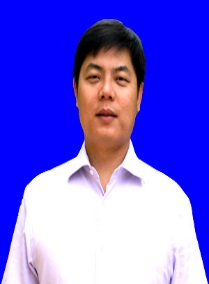 Mr. Leon  Wang现为海关总署和帕迪咨询高级讲师，曾在上海海关工作10余年，主要从事中国关务研究与培训工作，如HS编码专业审核、关务风险防控与内审、关务筹划与合规管理；同时为上海海关学院海关税收研究中心和报关研究中心专家组成员，中国海关学会会员。社会兼职：德国商会、法国商会海关事务高级培训师，关务顾问，上海企业培训网签约高级培训师；
同时利用自己的专业知识与实践经验为多家世界500强企业及国外商会提供进出口货物通关事务的培训与贸易合规咨询工作。王老师长期致力于关务管理规律的总结和传播，他的培训亦是多年来不断学习和提炼的智慧凝结。王老师坚持选择对关务人员有针对性的实用内容，在培训过程中，精心设计大量案例，用形象通俗的语言来阐明相对枯燥的实务操作，内容扎实，形式活泼，深受学员喜爱。主要服务过的客户：法国驻上海总领事馆商务处、博世（中国）投资有限公司、金佰利（中国）有限公司、欧莱雅（中国）有限公司、爱玛仕（中国）有限公司、罗地亚（中国）投资有限公司、必维国际检测集团、毕克化学技术咨询（上海）有限公司、中欧纺织联盟、圣戈班研发（上海）有限公司、伊斯拉视像设备制造（上海）有限公司、中国东风汽车进出口有限公司、堡盟电子（上海）有限公司、蒂森克虏伯电梯（上海）有限公司、采埃夫（中国）有限公司、艾森曼机械设备（上海）有限公司、戴姆勒东北亚零部件贸易服务有限公司、朗盛化学（中国）有限公司、沪东重机有限公司、广州医药有限公司、卓能电子（太仓）有限公司、浙江物产国际贸易有限公司、欧皮特传动系统（太仓）有限公司、吉孚动力总成技术（苏州）有限公司、大陆汽车系统（常熟）有限公司、苏州松下系统科技有限公司‥‥‥报 名 回 执课程名称城市/日期培训负责人：培训负责人：培训负责人：公司名称：公司名称：公司名称：姓名性别部门/职位手机邮箱邮箱帕迪公司账户信息：开户名称：上海帕迪企业管理咨询有限公司  银行帐号：03485500040002793开户银行：农业银行上海市复旦支行帕迪公司账户信息：开户名称：上海帕迪企业管理咨询有限公司  银行帐号：03485500040002793开户银行：农业银行上海市复旦支行帕迪公司账户信息：开户名称：上海帕迪企业管理咨询有限公司  银行帐号：03485500040002793开户银行：农业银行上海市复旦支行帕迪公司账户信息：开户名称：上海帕迪企业管理咨询有限公司  银行帐号：03485500040002793开户银行：农业银行上海市复旦支行★缴费方式：  现场缴费（现金，微信，支付宝）       公司转账     ★缴费方式：  现场缴费（现金，微信，支付宝）       公司转账     